Publicado en  el 19/12/2014 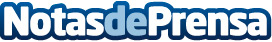 La Facultad de Ingeniería de la Universidad de Santiago, en Chile, adopta una plataforma de open innovation para impulsar la aportación de ideas a su nuevo plan estratégicoLa Facultad de Ingeniería de la Universidad de Santiago, en Chile, ha adoptado iParticipa, la plataforma de Open Innovation de Indra, para impulsar un inédito proceso de participación dirigido a académicos y funcionarios no docentes que ha permitido identificar información relevante para el desarrollo del plan estratégico de esta unidad académica.Datos de contacto:IndraNota de prensa publicada en: https://www.notasdeprensa.es/la-facultad-de-ingenieria-de-la-universidad-de_1 Categorias: Otros Servicios Universidades http://www.notasdeprensa.es